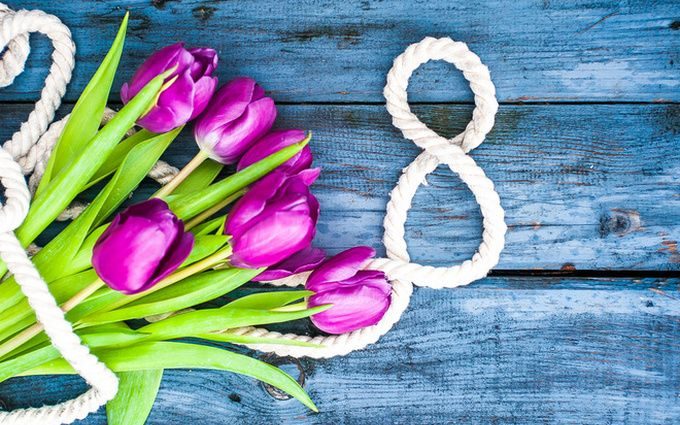 Жақсылықтың нышанындай, жаның сүйген адамның жып-жылы құшағындай, саф алтындай тазалығы мен сұлулығын беретін, жайма шуақ сәулелерін төгетін, көңілдерге қуаныштар егетін, имандылық пен пәк қыздардың мінезіндей ибалылық себетін көгілдір көктемнің алғашқы мерекесі, той атаулының қызығы мен берекесі — 8 НАУРЫЗ келді ортамызға!
 
Осы мерекенің иелері, бар адамзаттың табынары мен киелері, қуанғанда қасыңнан табылып, қиналғанда сүйенері, мейірімділік пен тыныштықтың жаршылары, адамдық пен адамшылықтың мөп-мөлдір тамшылары, сүйкімді қылығымен сағындырған, қажет десе аһ ұрғызып сабылдырған, әсем көркімен, жүрегінің өртімен небір дана мен данышпандарды табындырған, сүйсе құлай сүйетін, нақсүйеріне жанашыр болып, бірге күйетін аяулы да асыл қыздар, сүйкімді келіншектер, мерекелеріңіз құтты болсын!
 
Әрқашан отбасыларыңыздың ажары, жүрген орталарыңыздың базары болыңыздар! Пәле-жала, жамандық атаулы келмеске кетсін, асыл да таза махаббат жүректеріңізден мәңгілік орын тепсін! Сүйікті жар, ардақты ана болыңыздар, дәулет, береке, байлық ауылына қоңсы қоныңыздар. Сіздерге дүниедегі барлық бақытты тілеймін!